Załącznik nr 11 do umowy: Minimalny wzór szczegółowego harmonogramu udzielania wsparcia w Projekcie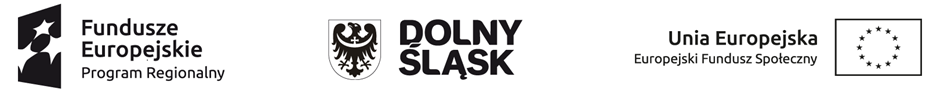 Minimalny wzór szczegółowego harmonogramu udzielania wsparcia w projekcie*Szkolenie zawodowe: pracownik gospodarczy z uprawnieniami SEP do 1kv* Organizator zapewnia uczestnikom czas na przerwy ok. 30 min.Nr kolejnego zajęcia na kursieData zajęćgodz. od … do …Ilość godz. szkoleniowych31.05.2021 poniedziałek15.00-20.00601.06.2021 wtorek15.00-20.00602.06.2021 środa15.00-20.00609.06.2021 środa15.00-20.00610.06.2021 czwartek15.00-20.00611.06.2021 piątek15.00-20.00614.06.2021 poniedziałek15.00-20.00615.06.2021 wtorek15.00-20.00616.06.2021 środa15.00-20.00617.06.2021 czwartek15.00-20.00618.06.2021 piątek15.00-20.00621.06.2021 poniedziałek15.00-20.00622.06.2021 wtorek15.00-20.00623.06.2021 środa9.00-15.30 po 15.30 egzamin państwowy6Razem godzin:Razem godzin:Razem godzin:84